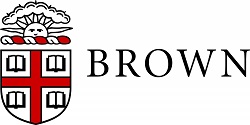 Brown UniversityInstitutional Animal Care and Use CommitteeProtocol Animal Use Form*When you create a new protocol in Coeus, you will be assigned a number. Put that number in the box above.Veterinarian Consultation (must consult veterinarian during protocol development): The following veterinarian has pre-reviewed this protocol.  Date:         Lara Helwig, DVM  (863-5471)    Tiffany Borjeson, DVM  (863-1158)  Jessica Johnston, DVM (863-1987)  Principal Investigator CertificationI certify to the following:The information provided in this IACUC protocol is complete and accurate.This project will be conducted in accordance with the policies and procedures of Brown University regarding the care and use of laboratory animals, the USDA Animal Welfare Act and Regulations, the Guide for the Care and Use of Laboratory Animals, 8th edition, and any applicable federal and state laws and regulations. Due consideration has been given to alternatives to animal models and alternatives to procedures that may cause more than momentary or slight pain or distress to the animals. The proposed experiments do not represent an unnecessary duplication of previous work.Veterinary staff will be consulted before initiating experiments that include USDA pain category D or E procedures, as required by the Animal Welfare Act and Regulations.  All personnel who work with animals under this protocol have received, or will receive, appropriate training in protocol procedures and animal handling methods prior to working with animals.  I will ensure that individuals not listed in this protocol do not participate in the protocol experiments.All listed personnel will read this protocol after it has been approved by the IACUC and before undertaking any procedures on laboratory animals.This protocol meets all animal use and care requirements of the funding agencies asked to support the project.Procedures on experimental animals described in this IACUC protocol accurately reflect those described in the funding applications and awards, if externally supported. DHHS policy requires that the institution certify to the government that the IACUC protocols are appropriately consistent with the federal grant applications. Approval from the IACUC will be obtained prior to making any change to the approved protocol._________________________________		 		      ___________Signature of Principal Investigator				                         Date1.  Nature and Purpose of Proposed StudiesLay SummaryDescribe the specific aims and details of animal use in non-scientific terms. The lay summary is used by community representatives on the IACUC and also may be used by Public Relations in the event of an external inquiry into the project. Define all acronyms. Only describe the use of live animals.  Background and Significance (1-4 sentences)Question being addressed (1-4 sentences)How will the results of the study be used? Describe the relevance to human or animal health, the advancement of knowledge, or the good of society (1-4 sentences)Summarize the Specific Aims (derived from the grant proposal/research plan)Technical AbstractUse the following outline to create a structured technical abstract that provides a clear and concise overview of the proposed work.  It must include enough detail to allow the reviewers to understand the rational for the project, the specific objectives of the work, and the animal-related experiments that will be performed. It is not necessary to include excessive detail about the ex vivo analysis of tissues.  Background:  Present the ideas and reasoning behind the proposed work.Objective/Hypothesis:  State the objective/hypothesis to be tested.  Provide evidence or rationale that supports the objective/hypothesis.Specific Aims:  State the specific aims of the study.Study Design:  Briefly describe the study design including appropriate controls.Experimental DesignPlease state/describe your Experimental Design.  Include a flowchart(s) or diagram(s) to explain the proposed animal experiments, including the study groups, treatment time points, and euthanasia time points. Begin with the arrival of animals in the facility and/or the first procedure and end with euthanasia. Note when individual animals will be used for more than one procedure. Please see the IACUC website for examples.Insert diagram below2.  Animal NumbersList all animals including strain, sex, etc. Please see the IACUC Guidelines for Counting Animals Used in Research & Justification for Animal Numbers for more information.1 “# to be born on-site” includes all animals which are born on-site and fetuses used in pregnancy/in utero studies), even if they are not used for experiments or breeding2 “Total # to used” = # to be purchased + # to be born on-site 3 Indicate the appropriate pain category based on the USDA Pain Category Classifications and Examples and the approximate number of animals in each category. If multiple procedures will be performed on an animal, the animal is placed in the category appropriate for the most painful/distressful procedure. Create separate groups in the Coeus Species/Groups tab for each different species and pain category. 3.  Description of Procedures Performed in Live Animalsa. Summary of procedures to be performedProvide a clear and concise sequential list of all procedures involving the use of live animals that will be easily understood by all members of the committee. Please use non-scientific terminology. Detailed descriptions of surgical and non-surgical but potentially painful or distressful procedures are to be included in the applicable appendices. Complete descriptions of procedures which do not involve surgery or do not present pain or distress should be described in detail below, including the use of any sedatives or anesthetics (e.g. use of sedation for restraint prior to imaging or EKG). Examples of procedures include: tail snips, surgery, tumor induction, blood collection, metabolism procedures, behavioral studies, injections of chemical/biological agents, etc. If additional procedures will be performed as part of the present protocol, please add additional items as needed.	To add additional procedures, you can copy and paste the table above.		NOTE: Assign each procedure to the applicable species group(s) in the Coeus procedures tab. 		Fill out the appropriate Appendices for the following procedures:		1. Surgical Procedures 		2. Non-Surgical Procedures 		3. Hazardous Agent Use		4. Breeding		5. Antibody Productionb. Collection of tissue or fluid from live animalsWill tissue or body fluids be collected from live animals (excluding tail snips)?  yes  noIf yes, complete the table below:*Anesthetic, analgesic, sedative, or tranquilizer4. Substances Administered to Animals (excluding anesthetics/analgesics)  N/A	a. Experimental/study agents, therapeutic drugs, chemicalsIdentify all therapeutic drugs, experimental/study agents, chemicals, or other materials administered to live animals by injection, intubation, implantation, or surface application in the appropriate tables below. Do not include anesthetics and/or analgesics which are mentioned in either the Surgical and/or Nonsurgical Procedures appendix.Species #1:        (Please duplicate table if agents will be administered to multiple species.)To add additional agents, you can copy and paste the table above.b. Justification for the use of non-pharmacological grade agentsFederal regulations require the use of pharmaceutical-grade medications wherever possible, even for acute and non-survival procedures.  All materials administered by parenteral routes, (e.g., intravenous, intramuscular, intraperitoneal and intracranial) must be sterile unless otherwise approved by the IACUC. See the OLAW FAQ’s (F4) for rationale and elaboration.To add additional agents, you can copy and paste the table above.c. Biological Agents.  N/AIf you will inject transplantable tumors, cell lines, blood products, or other biological materials into animals you must attach documentation of testing for murine pathogen viruses.  The veterinarians will provide further information regarding testing requirements. Please also complete the hazardous agent use appendix.	Study Conducted at Animal Biosafety Level:   1   	 2     	NOTE: If work requires Institutional Biosafety Committee (IBC) approval, IACUC approval cannot be granted until IBC approval is in place. 5.	Animal Use Justification a. Justification for the number of animals requested for each species listed above.  Describe the strategy used to determine the number of animals required for the experiments described in this protocol.  Statistical power analyses should be used to justify animal numbers whenever possible. Assistance with sample size estimation can be obtained from the Statistical Consulting Unit through the Center for Statistical Sciences. Please see the IACUC Guidelines for Counting Animals Used in Research & Justification for Animal Numbers for more information.Check all that apply and provide specific answers to the associated questions:	Pilot study or preliminary project – Group variances unknownDescribe the information used to estimate how many animals are needed. 	Group Sizes determined statistically- power analysisDescribe the statistical analysis used to estimate the number of animals needed (n).  This is usually based on the expected size of the treatment effect, the variance associated with the measurement, and the desired statistical power.  	Group sizes based on quantity of harvested cells or amount of tissue requiredDescribe how the amount of tissue or cells required was determined and explain how much tissue is needed based on the number of experiments you will conduct and how much tissue you expect to obtain from each animal.Example:  Need 10 g tissue.  Can get 2 g tissue per animal = 5 animals required	Product testingIf the number of animals needed is based on FDA guidelines, provide the citation from the regulations, the IND tracking number, or relevant FDA correspondence.	OtherPlease describe alternate method for sample size determination.	b. Justification of the Proposed Animal Model(s)
	Are there non-animal alternatives available to accomplish your goals?     yes    no If yes, provide a brief narrative as to why those alternatives are not being used.	Will you be using an established (published) animal model?    yes    noIf yes, provide literature citations. If no, provide the rationale for development of the model? (Note: the veterinarians must be involved in all new animal model development)	Have you used this animal model system before?     yes    noIf yes, describe any refinements you have implemented to reduce the number of animals used or to reduce the amount of pain or distress experienced by individual animals?  Does the proposed animal model system have the potential to negatively affect the long-term health and well-being of the study animals? (Examples include: tumor implantation, which can lead to cachexia (wasting) and/or chronic pain; cardiac failure, which may lead to respiratory distress; arthritis, which may inhibit motion and the ability to feed.)     yes    noIf yes, describe all anticipated negative consequences of the animal model?If yes, also describe how will the animals be monitored for these outcomes?6.	Animal Procurementa. Source(s) of animals:   Commercial Vendor   Charles River Laboratories  Jackson Laboratories  Taconic Farms, Inc  MMMRRC			  Other (specify):         Non-Commercial (e.g. academic) Source (specify)*:      * All mice and rats entering Brown’s Animal Care Facilities (ACF) from a noncommercial source (such as an academic institution) will be quarantined and tested before being released for project use.  Please contact the ACF Office (863-3223) for quarantine procedures and required documents.7.	Animal HusbandryHousing Location/Facility (Check all that apply)  BioMed Center Animal Care Facility (ACF)  Ship Street Facility  Sidney Frank Hall   Other (specify):       NOTE: Please enter all room numbers in the Procedures tab in Coeus under Procedure Locations.b.	Social Housing (Check all that apply)Social animals must be housed in stable pairs or groups of compatible individuals unless they must be housed alone for experimental reasons or because of social incompatibility. If both group and single caging will be used, provide specifics in 7.f. Group housing	 Single housing (Select single housing exception in the Coeus species tab.) Justify the need for single housing.       c.	Food and Water:If a non-standard diet will be used, provide specifics in 7.e. Standard diet	 Non-standard diet      Food/Water Restrictions (Select appropriate exception in the Coeus species tab.)Justify need for food/water restrictions      d.	Enrichment:Is it acceptable for ACF staff to provide standard enrichment as appropriate for the species (e.g. chews, toys, and nesting materials)?Yes	NoJustify if standard enrichment is not allowed.       e.	Non-Standard Husbandry  N/ADescribe any non-standard husbandry requirements. Animals exposed to human biological agents must be housed in an ABSL-2 room.  ABSL-2 housing  Metabolic cages  Special food or water (specify)        Altered day/night cycles (specify)        Altered cage change cycles (specify)        Other (specify)      f.	IdentificationHow will individual animals be identified? (Check all that apply.)  No individual identification will be used  Ear tags   Tattoos  Ear punch  Temporary marker (e.g. Sharpie)  Toe clipping (mice < 10d only; requires IACUC approval) See the IACUC Toe Clipping Policy  Subcutaneous RFID microchip (please describe in Procedures – question 3)  Other method (please describe in Procedures – question 3)8.	Animal Transport a. Will live animals be transported outside of the animal care facility?   Yes     NoIf “yes,” provide the procedure used to transport animals including the route and elevator(s) to be used and complete b and c below)b.	Will animals be transported outside of the animal care facility and then returned to their housing room?   Yes     NoIf “yes,” please justify why the procedures could not be performed within the animal facility and describe the containment measures that will be used to minimize the risk of introducing pathogenic agents from the lab back into the animal facility.  c. Will animals be transported outside of the animal care facility for use of equipment also used for human patients (e.g. MRI, CT scan, etc.)?   Yes	 No9.	Emergency TreatmentIn an emergency, animals will be treated to relieve suffering and preserve life, or if necessary, euthanized. When possible, investigators will be contacted by ACF or veterinary staff prior to diagnostic testing, therapy, or euthanasia. In the event that contact is not possible, staff will do their best to follow the parameters listed below. No therapeutic restrictions exist. Do not use the following medications (e.g., corticosteroids, antihistamines, antibiotics): 10. Humane Endpoint Criteria for Euthanasiaa. Monitoring of animalsIndividuals who will be responsible for monitoring animals must be trained to assess and recognize animal pain or distress.i. Lab personnel who will be responsible for monitoring animals.       ii. How often will this be done?       	Even though euthanasia may not be planned for a particular project, the IACUC requires establishing both humane endpoints for a project and criteria to euthanize animal(s) prior to the end of the experiment in the event that the animal’s condition falls outside the anticipated experimental parameters. Please define both the humane endpoints and criteria to euthanize animal(s) on this protocol for all animals from time of receipt to their final disposition.    The following signs of ill health will be used as euthanasia criteria:11. Disposition of Animals (Check all that apply)	EuthanasiaBriefly describe the primary and, where applicable, secondary methods of euthanasia for each species. A secondary method is a second procedure that is used to confirm euthanasia. (Example: administration of an anesthetic as primary method followed by thoracotomy as a secondary method)  Primary method: 				1 Secondary method of euthanasia is required				2 If a Pharmaceutical Agent it to be used, please list in Section 4 (Substances Administered to Animals)Secondary Method:  Methods are consistent with the current AVMA Guidelines on Euthanasia. 	Any deviation must be justified for scientific or medical reasons.	Justify any method that is not consistent with current AVMA guidelines      	Animals will/may become moribund and die before they can be humanely euthanized.  	Death of animals is a planned experimental endpoint (e.g. toxicity testing), or there is a likelihood that animals may/will become moribund and die (e.g. sepsis studies, organ failure studies).Provide a scientific justification,Estimate how many (i.e. rate or percentage) will die at the end of the experiment, and Indicate the procedures that will be used to minimize non-euthanasia deaths.	Animals will be transferred to another protocol.	Provide details:      	Other 	Provide details:      12.	Assurance that the Proposed Work Does not Unnecessarily Duplicate Previously Published Work on the Same TopicIn accordance with USDA regulations [9 CFR Part 2.31 (8)] and the Animal Welfare Act, I have conducted a literature search covering the period from       to       using the following databases and keywords.Keywords (Scientific search terms related to the proposed model)Databases (Minimum of two required)      and       I have concluded that the activities described in this protocol are not unnecessarily duplicative of previous experiments, including my own.Please note: OVID, Medline and PubMed search engines use the same database.  You may use one of these databases plus one other database, such as Agricola.  Hyperlinks to animal welfare information web sites that may be helpful in your search for alternatives to potentially painful/distressful procedures may be found in the Literature Search for Alternatives guidelines.13. Search for Alternatives to Painful/Distressful Procedures	 This study does not involve potentially painful or distressful procedures.	    No alternatives exist. This must be documented by completing the following:	I certify that I have reviewed the pertinent sources and have found no valid alternatives to any of the proposed procedures which may cause more than momentary pain or distress.  The methods and sources used in my searches included the following databases and keywords.	Please document your searches for alternatives below. Please document separate searches for            each painful or distressful procedure. A minimum of two different databases are required.Skin and body cavity penetrations (laparotomy, thoracotomy, craniotomy, and entry into a joint space) are examples of procedures considered to be potentially painful. Prolonged restraint and procedures that result in limited mobility, malaise, etc. are examples of procedures considered to be potentially distressful. Refer to the procedure list (item 3b, above) for a list of potentially painful/distressful procedures.	      To add additional searches, you can copy and paste the table above. Consultation with colleaguesProvide names, affiliations, credentials, and dates of contact. Describe the colleague’s area of expertise and why this colleague is qualified to provide an opinion on alternatives to the proposed painful/distressful procedures. Other information services utilized.Elaborate, providing specific information.  Alternatives exist, but are not appropriate for these studies.Elaborate, providing specific information.Study Personnel QualificationsTo add additional personnel, add a new row by clicking the outside of the bracket [ at the top right of the table and hit enter. Then copy the information from the table and paste into the new row below.Note: Please ensure all personnel listed here are also listed in the Study Personnel tab in Coeus.Principal Investigator Name:Principal Researcher:Protocol Number*:Project Title:Type of protocol:  New 	  De novo (Three year renewal) for Protocol#      Emergency Contact Information:Name:       Telephone Number:      SpeciesStrainSexAge/Type# to be purchased# to be born on-site (or fetuses for in utero studies)1Total # to be used2USDA pain category3Total  # of animals Total  # of animals Total  # of animals Total  # of animals Procedure name:Pain Category:Number of Animals needed: B    C     D    EBrief description:        Brief description:        Brief description:        Procedure name:Pain Category:Number of Animals needed: B    C     D    EBrief description:        Brief description:        Brief description:        Procedure name:Pain Category:Number of Animals needed: B    C     D    EBrief description:        Brief description:        Brief description:        Procedure name:Pain Category:Number of Animals needed: B    C     D    EBrief description:        Brief description:        Brief description:        Procedure name:Pain Category:Number of Animals needed: B    C     D    EBrief description:        Brief description:        Brief description:        SpeciesTissue or Body FluidMethod of CollectionAmount and Frequency of CollectionAgents* Administered Prior to Specimen CollectionName SourcePharmaceutical Grade?  (If no, justify below)1. Dose (mg/kg)2. Volume3. Route (e.g. ip, im, po)4. Frequency (e.g. sid, bid)5. Timing of administration (e.g. pre-op, intra-op, post-op)6. Expected duration of effectAgent:       Brown ACFOther (specify)        Yes  No1. Dose              2. Volume          3. Route             4. Frequency      5. Timing      6. Duration      Agent:       Brown ACFOther (specify)        Yes  No1. Dose              2. Volume          3. Route             4. Frequency      5. Timing      6. Duration      Agent:       Brown ACFOther (specify)        Yes  No1. Dose              2. Volume          3. Route             4. Frequency      5. Timing      6. Duration      Agent:       Brown ACFOther (specify)        Yes  No1. Dose              2. Volume          3. Route             4. Frequency      5. Timing      6. Duration      Drug/Agent name (from table above)JustificationPreparation(e.g. diluents, sterilization, pH balancing, storage and labeling) Pharmaceutical grade not available Scientific necessity (specify) Other (specify) Pharmaceutical grade not available Scientific necessity (specify) Other (specify) Pharmaceutical grade not available Scientific necessity (specify) Other (specify)AgentNameSourceViraltesting dateDoseRouteVolumeDiluent/MediaFrequencyof injectionClinical ObservationApplicable to this projectClinical condition that does not respond to treatment (e.g. infected surgical site)Delayed wound healing, dehiscence of surgical siteDifficulty in ambulation which render animal unable to access food/waterPersistent and progressive dermatitis or self-traumaCNS signs such as tremors, seizures, circles that were not anticipated by the study planAnorexia >48 hours, other lesions interfering with eating or drinkingSudden behavioral change (e.g. aggression, guarding, hiding)Weight loss of 20% or more from baseline at the start of the experiment or as compared to age/gender/strain-matched controlsMarkedly discolored urine, excessive urine, or no urineSevere or refractory diarrhea or decreased fecal output > 48 hoursDehydration unresponsive to oral or parental therapyRough hair coat, hunched posture, distended abdomen, reluctance to move, or lethargyRespiratory signs such as labored breathing, wheezing, or copious nasal dischargeCumulative tumor burden exceeds the IACUC-approved tumor burdenMobility impairment due to tumor burden and/or location of tumor, regardless of tumor sizeTumor ulceration, necrosis or infection Ascites due to tumor production which results in a 20% increase in body weightHemorrhage (blood loss) from any site that is estimated to be >10% total circulating blood volumeAny condition that a veterinarian (or their designee) deems serve enough to warrant euthanizing the animal and/or animals found in a moribund stateAdditional humane endpoints:Additional criteria for euthanasia:Chemical MethodPhysical Method CO2 inhalation per Brown Policy 1 Cervical Dislocation Inhaled Anesthetics 1 Decapitation Injectable Pharmaceutical Agents 2 Exsanguination Under Anesthesia      Name of Pharmaceutical Agent:       Asphyxiation  Immersion in MS-222 Hypothermia (neonates only) Other  PithingDescribe:      Describe:       Bilateral Thoracotomy  Cervical Dislocation Exsanguination Decapitation OtherDescribe:      Describe:      Procedure 1:Databases searched:Keywords used:Years searched:Date search was performed:      and            through     Narrative:      Narrative:      Narrative:      Narrative:      Procedure 2:Databases searched:Keywords used:Years searched:Date search was performed:      and            through     Narrative:      Narrative:      Narrative:      Narrative:      Procedure 3:Databases searched:Keywords used:Years searched:Date search was performed:      and            through     Narrative:      Narrative:      Narrative:      Narrative:            Copy the entire table above and paste here.                      Click here and hit enter to add a new row. 